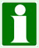 ROKIŠKIO TURIZMO IR TRADICIMNIŲ AMATŲ INFORMACIJOS IR KOORDINAVIMO CENTRO 2019 METŲ VEIKLOS ATASKAITAPrioritetinis tikslasTrumpas įstaigos aprašasĮstaigos struktūraRokiškio turizmo ir tradicinių amatų informacijos ir koordinavimo centro prioritetinis tikslas – turizmo, etnokultūros ir  tradicinių amatų informacijos rinkimas ir sklaida bei šių veiklų organizavimas ir koordinavimas rajone.Rokiškio turizmo ir tradicinių amatų informacijos ir koordinavimo centras (toliau – Centras) yra savivaldybės biudžetinė įstaiga. Centras nėra pelno siekiantis juridinis asmuo, savo veikloje besivadovaujantis Lietuvos Respublikos biudžetinių įstaigų įstatymu, LR Turizmo įstatymu, LR tautinio paveldo produktų įstatymu ir kitais teisės aktais bei Rokiškio r. savivaldybės tarybos patvirtintais įstatais.Centro veikla pagal tikslus išsiskiria į dvi kryptis: turizmo informacijos teikimas ir tradicinių amatų informacijos teikimas ir koordinavimas.Eil. Nr.Veiklos funkcijosVertinimo kriterijus1231.Uždaviniai:Uždaviniai:1.1.Stiprinti Rokiškio miesto ir rajono ekonominę ir aplinkos gerovę, skleidžiant turizmo informaciją, išsaugant kultūrinį paveldą ir vykdant vietos rinkodarą.  2019 m. dalyvauta dviejose tarptautinėse turizmo parodose „Adventur – 2019“ (Litexpo, Vilnius) ir Balttour – 2019“ (Kipsala, Ryga).2019 m. dalyvauta tarptautiniame festivalyje „Kelias nuo variagų iki graikų“ (Polockas, Baltarusija). 2018 m. dalyvauta 2-ose parodose. 1.2.Rinkti, kaupti ir nemokamai teikti turistams bei Rokiškio miesto ir rajono svečiams informaciją apie teikiamas turizmo paslaugas, lankytinas Rokiškio rajono vietoves ir objektus.Centro lankytojai informuojami apie:lankytinus objektus rajone bei kituose Lietuvos miestuose ir rajonuose, maitinimo ir apgyvendinimo paslaugas teikiančias įmones, renginius ir edukacines programas Rokiškio mieste ir rajone. 2019 m. centre iš viso apsilankė 8019 lankytojų: 1103 	per I ketvirtį;1593	per II ketvirtį;3076	per III ketvirtį;2247	per IV ketvirtį.2018 m. – 7891;Centre apsilankė lankytojai iš Lietuvos, Latvijos, Suomijos, Vokietijos, Estijos, Izraelio, Rusijos,  Lenkijos, Rumunijos, Slovakijos, Australijos, JAV ir kitų šalių.1.3.Rengti, leisti ir platinti informacinius bei kartografinius leidinius apie turizmo paslaugas, objektus ir vietoves.2019 m. parengti ir išleisti  leidiniai: lankstinukai –  „Kiškučio kelionės“, „Salos – mažytė Lietuva“, „Dailininko Justino Vienožinskio muziejus“, užduočių knygutė – maršrutas „Rokiškis – tapytų „lunginyčių“ miestas“, brošiūra „Baisiai gražus Rokiškis“, skrajutės – „Poilsio receptai“, „Etnokultūros vingiai“ (plačiau 6 p. Leidybinė veikla)Internetinėse svetainėse www.rokiskiotic.lt, www.temainfo.lt, socialinio tinklo „Facebook“ Rokiškio TTAIKC, Rokiškio paskyroje, rajoninėje spaudoje „Gimtasis Rokiškis“, „Rokiškio Sirena“ buvo skelbiama informacija apie Rokiškio mieste ir rajone teikiamas turizmo paslaugas, lankytinus objektus ir vietoves.1.4.Populiarinti rajono kultūros paveldą, sukurti tradicinių amatų koordinacinę sistemą Rokiškio rajone.Rokiškio miesto ir rajono nekilnojamas ir nematerialus kultūros paveldas yra nuolat populiarinami: pagal užklausas sudarant ekskursines programas, bendraujant su visuomene, spauda, rengiant edukacines programas, etnokultūros ir amatininkų parodas, leidžiant leidinius, užsakant suvenyrus, atstovaujant Centrą. 2019 m. ekskursinėse programose apsilankė 1267 turistai, 2018 m. – 1614.2019 m. Centre suorganizuotos 44 ekskursinės programos, 2018 m. – 42.2019 m. suorganizuota ir nukreipta 40 ekskursijų į Rokiškio krašto muziejų:2018 m. – 39 ekskursijos;2019 m. ekskursijose į Rokiškio krašto muziejų dalyvavo  1085 turistai;2018 m. – 1298 turistai;2019 m. 40 ekskursijų nukreipta į Šv. apaštalo evangelisto Mato bažnyčią:        2018 m. – 35 eksk.;2019 m. ekskursijose į Šv. apaštalo evangelisto Mato bažnyčią dalyvavo 1085 turistai;2018 m. – 1221 turistas. 2019 m. tradicinių amatininkų skaičius – 18 sertifikuotų amatininkų, iš jų 4 sertifikuotos įmonės. 2019 m. sertifikatą gavo Alė Deksnienė (veltiniai), Violeta Jasinevičienė (veltiniai), Augenija Ruželienė (vytelių pynimas), Juozas Čepulis (skulptūros), Kęstutis Deksnys (veltiniai).2018 m. tradicinių amatininkų skaičius – 15 sertifikuotų amatininkų, iš jų 4 sertifikuotos įmonės. Remiantis 2019-11-20 RRS Mero sprendimu TS-176 Centro nuostatai papildyti punktu: kaupiant ir sisteminant medžiagą, kurti Rokiškio rajono nematerialaus kultūros paveldo sąvadą. Įgyvendinant funkciją, dalyvauta 1 seminare „Nematerialaus kultūros paveldo sąvadas: kūrimas ir plėtra“.1.5.Sudaryti sąlygas tradiciniams amatininkams pristatyti ir prekiauti tautinio paveldo produktais.Centre nuolatos eksponuojami amatininkų, sertifikuotų amatininkų, tautodailininkų darbai, kuriuos galima įsigyti. Ekspozicija nuolat papildoma naujais dirbiniais, gaminiais. Amatininkai, sertifikuoti amatininkai, tautodailininkai yra kviečiami prekiauti į Centro organizuojamas muges, taikant nuolaidas, patvirtintas 2019 m. liepos 26 d. Rokiškio rajono savivaldybės sprendimu Nr. TS-180:Rokiškio rajono sertifikuotiems amatininkams prekybos vieta suteikiama nemokamai, Rokiškio rajono tautodailininkams taikoma 50 proc. nuolaida. Kitame rajone ar šalyje registruotiems sertifikuotiems amatininkams taikoma 50 proc. nuolaida.2.Renginių organizavimo veikla Renginių organizavimo veikla 2.1.2019 m. Centras organizavo 4 muges (Juozuko mugė, liepos 6 d., Rokiškio miesto gimtadienio ir Kalėdų eglutės įžiebimo šventėse).2018 m. Centras organizavo 5 amatininkų ir kitokio tipo muges.2.2Lietuvos moksleivių liaudies dailės konkurse „Sidabro vainikėlis“ 2019 m. vietiniame ture dalyvavo 23 moksleiviai iš 5 Rokiškio švietimo įstaigų (Rokiškio J. Tumo-Vaižganto gimnazijos, Rokiškio J. Tūbelio progimnazijos, Rokiškio r. Kamajų A. Strazdo gimnazijos, Rokiškio r. Obelių gimnazijos ir Rokiškio jaunimo centro).Lietuvos moksleivių liaudies dailės konkurse „Sidabro vainikėlis“ 2018 m. vietiniame (vyko Salų dvare) ture dalyvavo 24 moksleiviai iš 3 Rokiškio švietimo įstaigų (Rokiškio J. Tumo-Vaižganto gimnazijos, Rokiškio r. Obelių gimnazijos ir Rokiškio jaunimo centro).2.3.2019 m. Centras suorganizavo 2 orientacinius žaidimus:„Atrask RoKiškį“. Tikslas – aplankyti 50 įvairių, lipdukais su kiškio atvaizdu pažymėtų, Rokiškio rajono lankytinų vietų;„Prisijunk prie Kalėdų“. Tikslas – aplankyti kuo daugiau papuoštų kalėdinių eglučių Rokiškio rajone.2.4.2019 m. Centras suorganizavo mokymus „Darnaus turizmo aktualijos. Turizmo plėtros atvejis Rokiškyje.“2.5.Folkloro ansamblio „Gastauta“ veikla2019 m. suorganizuoti 24 renginiai, kuriuose apsilankė 3297 lankytojai.Surengtos 22 koncertinės programos, iš jų viena parodyta Latvijoje, kita – XI tarptautiniame folkloro festivalyje „Budva fest“ Juodkalnijoje. Surengta  ekspedicija Abelių k., Pandėlio sen. Rokiškyje suorganizuota akcija „Visa Lietuva šoka – 2019“ ir joje dalyvauta.3.Įstaigos tarybos veikla Įstaigos tarybos veikla 3.1.Centre taryba nėra sudaryta. 	4.BendradarbiavimasBendradarbiavimas4.1.Su rajono švietimo įstaigomis bendradarbiauta organizuojant Lietuvos moksleivių liaudies dailės konkursą „Sidabro vainikėlis“, Juozuko mugę. Su Rokiškio krašto muziejumi bendradarbiauta dalyvaujant  muziejaus vykdomų projektų veiklose: „Įspūdinga kelionė dvarų parkais visus metus (mokomoji kelionė į Latvijos dvarų parkus, turizmo srities specialistų mokymai), „Atraskime regionų šaknis“  (tarptautinis festivalis „Kelias nuo variagų iki graikų“ (Polockas, Baltarusija). Nuolat bendradarbiaujama organizuojant ekskursijas, viešinant informaciją apie renginius. Kuriant laidą apie Rokiškio kraštą „Gyvenu čia“ bendradarbiauta su Rokiškio rajono seniūnijomis, kaimo bendruomenėmis, verslininkais, kaimo turizmo sodybų savininkais, Ilzenbergo dvaru, tautodailininkais. Su Rokiškio rajono savivaldybės centru bendradarbiauta organizuojant mokymus „Darnaus turizmo aktualijos. Turizmo plėtros atvejis Rokiškyje.“Organizuojant renginius, muges yra bendradarbiaujama su Rokiškio kultūros centru. Prisidedame reklamos sklaida, renginių viešinimu, organizaciniais darbais.Centras, bendradarbiaudamas su  Lietuvos tautodailininkų sąjungos Rokiškio skyriumi, vykdo savo veiklą, reprezentuodamas ir parduodamas tautodailininkų gaminius, dalyvauja personalinėse, ataskaitinėse, metinėse parodose ir kituose renginiuose. Organizuojant ekskursines programas bendradarbiauta su Rokiškio krašto muziejumi, Ilzenbergo dvaru, Gačionių dvaru, Bajorų kultūros centru ir Bajorų lėlių namais, sertifikuotais amatininkais, maitinimo, apgyvendinimo paslaugas teikiančiomis įmonėmis, verslininkais. Viešinant renginius, edukacijas, muges, pristatant naujienas, veiklas Centras bendradarbiauja su žiniasklaidos atstovaisCentras bendradarbiauja su paslaugų verslo įmonėmis, turizmo informacijos centrais, kelionių agentūromis, amatininkais, tarptautinėmis organizacijomis, įmonėmis, fiziniais asmenimis, fondais  reprezentuojant regioną, reklamuojant lankomus objektus, rengiant turizmo maršrutus ir teikiant projektus.Sudarytos bendradarbiavimo sutartys su:Klaipėdos universiteto Sveikatos mokslų fakultetu, 2019 m. balandžio 26 d. Nr. Sv-2019.1;Skemų socialinės globos namais, 2019 m. gruodžio 2 d. Nr. 2019-12/02.5.Edukacinė veikla  Edukacinė veikla  6.Leidybinė veikla Leidybinė veikla 6.1.Rokiškio miesto ir rajono žemėlapis – atnaujinta informacija ir pakartotinai išleistas kartografinis leidinys su pagrindine turizmo informacija, trumpai aprašyti lankomiausi kultūros ir gamtos objektai, turistiniai maršrutai po Rokiškio kraštą, lietuvių/anglų k., 1300 vnt.Lankstinukas „Kiškučio kelionės“, birželio-lapkričio mėn. Lietuvos kultūros sostinės renginių kaleidoskopas, 500 vnt.„Rokiškis – tapytų „lunginyčių“ miestas“, užduočių knygutė – maršrutas vaikams, lietuvių/anglų k., 500 vnt.Brošiūra „Baisiai gražus Rokiškis“ lietuvių k., 1000 vnt., anglų k, 1000 vnt., rusų k., 500 vnt.Skrajutės „Poilsio receptai“ (5 rūšys), 500 vnt.Lankstinukas „Salos – mažytė Lietuva“, 300 vnt.Lankstinukas „Dailininko Justino Vienožinskio muziejus“, 100 vnt.Skrajutė „Etnokultūros vingiai – liepos mėnesio renginių programa, 500 vnt.Sukurta TV laida apie Rokiškio kraštą „Gyvenu čia“, transliuota Info TV kanalu 2019 m. spalio 20 d. Laidą galima pažiūrėti www.lnk.lt svetainėje (Mediateka – Info TV – Visi įrašai – G).Sukurta 10 trumpų reprezentacinių filmukų apie kiekvieną Rokiškio rajono savivaldybės seniūniją (filmukai perduoti seniūnijoms).Nuolatos yra atnaujinamas ir plečiamas Rokiškio kraštą reprezentuojančių suvenyrų asortimentas.7.Įstaigos  viešinimas ir svarbiausi apdovanojimai Įstaigos  viešinimas ir svarbiausi apdovanojimai 7.1.Įstaigos viešinimas aktyviai vykdomas per socialinio tinklo Facebook ir Instagram Rokiškio turizmo ir tradicinių amatų informacijos ir koordinavimo centro paskyras, bendradarbiaujant su žiniasklaidos atstovais, dalyvaujant tarptautinėse turizmo parodose, leidžiant leidinius, juos dalinant, platinant. Įstaigą Centro direktorius atstovauja Rokiškio rajono Kultūros ir turizmo taryboje, Vietos bendruomenių taryboje, Rokiškio miesto VVG, Lietuvos turizmo centrų asociacijoje – narys.2019 m. Centro direktorius, atstovaudamas ir viešindamas Centrą, dalyvavo įvairiose konferencijose, seminaruose, mokymuose, paskaitose, šventėse, susitikimuose.8.Personalo valdymasPersonalo valdymas8.1.2019 m. Centre keitėsi etatų skaičius (5):1 - direktorius,1 – turizmo vadybininkas,1 – specialistas amatams,0,5 – vadybininkas.0,5 – edukatorius,0,5 – folkloro ansamblio „Gastauta“ vadovė0,5 – folkloro ansamblio „Gastauta“ pagalbinis darbininkas.Nuo spalio 25 d. 6 etatai:1 – specialistas turizmui.2018 m. Centre buvo 5 etatai:1 - direktorius, 1 – turizmo vadybininkas,1 – specialistas amatams ir turizmui,0,5 – vadybininkas,0,5 – edukatorius,0,5 – folkloro ansamblio „Gastauta“ vadovas,0,5 – folkloro ansamblio „Gastauta“ pagalbinis darbininkas.8.2.Direktorė, išsilavinimas aukštasis universitetinis bakalauras, magistras. Darbo stažas 5-10 metų. Amžiaus grupė – iki 30 m.Specialistė amatams, išsilavinimas aukštasis profesinis  bakalauras. Darbo stažas daugiau kaip 10 metų, įstaigoje dirba nuo jos įsteigimo. Amžiaus grupė – 50-60 m.Turizmo vadybininkė, išsilavinimas aukštasis universitetinis bakalauras, šiuo metu studijuoja magistrą. Darbo stažas daugiau kaip 10 m. Amžiaus grupė 30-50 m.Vadybininkė, išsilavinimas aukštasis neuniversitetinis, buhalterinės apskaitos specialybės bakalauras. Darbo stažas daugiau kaip 10 metų, įstaigoje dirba nuo jos įsteigimo. Amžiaus grupė – 30-50 m. Edukatorė, išsilavinimas vidurinis. Darbo stažas  virš 10 metų. Amžiaus grupė –  50-60 m. 40 proc. darbingumas.Folklorinio ansamblio „Gastauta“ vadovė, išsilavinimas aukštasis universitetinis bakalauras, magistras. Darbo stažas virš 30 metų. Amžiaus grupė – 50-60  m. Folklorinio ansamblio „Gastauta“ pagalbinis darbininkas, išsilavinimas vidurinis. Darbo stažas 1-3 metai. Amžiaus grupė – 30-50 m.9.Pritrauktas papildomas finansavimas, investicijosPritrauktas papildomas finansavimas, investicijos9.1.„Lietuvos kaimo plėtros 2014-2020 metų programa „ Pagrindinės paslaugos ir kaimų atnaujinimas kaimo vietovėse“ pagal veiklos sritį „Parama investicijoms į kaimo kultūros ir gamtos paveldą, kraštovaizdį“ – „Tradicinių amatų centrų plėtra“. Projektas įvykdytas, pradėtas  vykdyti 2017 m., bendra projekto suma 41 387,77 Eur. 9.2.Latvijos-Lietuvos bendradarbiavimo abipus sienos programa „Darnaus turizmo paslaugų plėtra, priimant bendrus sprendimus „AttractiveForYou“ Nr.LLI-211.Linterreg Europos regioninės plėtros fondas LAT-LIT. 2019 m. gauta 11 671,04 Eur investicijų. Pradėtas vykdyti 2017 m.10.Finansinė veiklaFinansinė veikla10.1.Savivaldybės biudžetasIš savivaldybės biudžeto skirta ir panaudota: 2019 m. – 58 081,75 Eur;2018 m. – 40 071 Eur. 2019 m. skirtą ir panaudotą savivaldybės biudžetą sudarė: darbo užmokestis su įmokomis – 52 904,62 Eur;Infrastruktūros išlaikymas – 2 409,20  Eur;Veikla – 2 068,93 Eur;Ilgalaikis turtas – 699,00 Eur.10.2.Iš savivaldybės biudžeto papildomai, pagal finansavimo sutartis gauta: 2019 m. –13 015 Eur;2018 m.  – 2850 Eur.10.3.Specialiųjų programų biudžetasIš specialiųjų programų į biudžetą surinkta ir pervesta:2019 m. – 24 173 Eur; 2018 m. – 13 988  EurCentras už prekybą amatininkų, tautodailininkų darbais, leidiniais, suvenyrais gauna nuo parduotos prekės vertės atitinkamai 20-50 % pajamų. Surinkta:2019 m. – 15 914,08 Eur:2018 m. – 5 747,92 Eur.Už ekskursinių paslaugų teikimą Centras gauna 20 % pajamų antkainį nuo galutinės programos sumos. Surinkta:2019 m. – 6 343,92 Eur;2018 m. – 510,83 Eur.Centras už Salų amatų dirbtuvėse vykdomas edukacines programas gauna 3-7 Eur asmeniui pajamų (įkainiai patvirtinti 2019 m. liepos 26 d. Rokiškio rajono savivaldybės sprendimu Nr. TS-180). Surinkta:2019 m. – 595 Eur.Už mugių organizavimą (įkainiai patvirtinti 2019 m. liepos 26 d. Rokiškio rajono savivaldybės sprendimu Nr. TS-180) surinkta:2019 m. – 850 Eur.Už folkloro ansamblio „Gastatauta“ organizuojamą etnokultūrinę programą 100 Eur/valanda (įkainiai patvirtinti 2019 m. liepos 26 d. Rokiškio rajono savivaldybės sprendimu Nr. TS-180). Surinkta:2019 m. – 470 Eur.10.4.Valstybės biudžetasValstybės biudžeto lėšų:2019 m. lėšų nebuvo gauta;2018 m.  lėšų nebuvo gauta. 10.5.ES biudžetas2019 m. gauta 11 671,04 Eur,  kurios buvo skirtos projektinei veiklai;10.6.Rėmėjų lėšos2019 m. gauta 796,50 Eur:VšĮ „Ilzenbergo dvaras ir ūkis“ – 300 Eur;gyventojų pajamų mokestis paramai – 496,50 Eur.2018 m. Vilniaus rokiškėnų klubas „Pragiedruliai“ – 484 Eur.11.Viešųjų pirkimų ir ūkinė veiklaViešųjų pirkimų ir ūkinė veikla11.1Centre 2019 m. įvykdyta 17 mažos vertės, supaprastintų, apklausos būdu atliktų, viešųjų pirkimų, kurių suma 10 980  Eur .